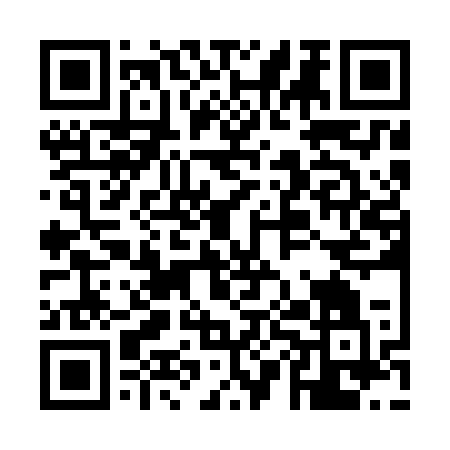 Ramadan times for Tabasalu, EstoniaMon 11 Mar 2024 - Wed 10 Apr 2024High Latitude Method: Angle Based RulePrayer Calculation Method: Muslim World LeagueAsar Calculation Method: HanafiPrayer times provided by https://www.salahtimes.comDateDayFajrSuhurSunriseDhuhrAsrIftarMaghribIsha11Mon4:314:316:4912:324:096:166:168:2612Tue4:284:286:4612:314:116:186:188:2813Wed4:244:246:4312:314:136:206:208:3114Thu4:214:216:4012:314:156:236:238:3415Fri4:174:176:3712:314:176:256:258:3716Sat4:144:146:3412:304:196:286:288:4017Sun4:104:106:3112:304:216:306:308:4218Mon4:074:076:2912:304:226:326:328:4519Tue4:034:036:2612:304:246:356:358:4820Wed4:004:006:2312:294:266:376:378:5121Thu3:563:566:2012:294:286:406:408:5422Fri3:523:526:1712:294:306:426:428:5723Sat3:483:486:1412:284:326:446:449:0024Sun3:453:456:1112:284:346:476:479:0425Mon3:413:416:0812:284:366:496:499:0726Tue3:373:376:0512:274:376:516:519:1027Wed3:333:336:0212:274:396:546:549:1328Thu3:293:295:5912:274:416:566:569:1729Fri3:253:255:5612:274:436:596:599:2030Sat3:203:205:5312:264:457:017:019:2331Sun4:164:166:501:265:468:038:0310:271Mon4:124:126:471:265:488:068:0610:312Tue4:074:076:441:255:508:088:0810:343Wed4:034:036:411:255:528:108:1010:384Thu3:583:586:381:255:538:138:1310:425Fri3:533:536:351:245:558:158:1510:466Sat3:493:496:321:245:578:188:1810:507Sun3:443:446:291:245:588:208:2010:548Mon3:393:396:261:246:008:228:2210:589Tue3:343:346:231:236:028:258:2511:0210Wed3:283:286:201:236:038:278:2711:07